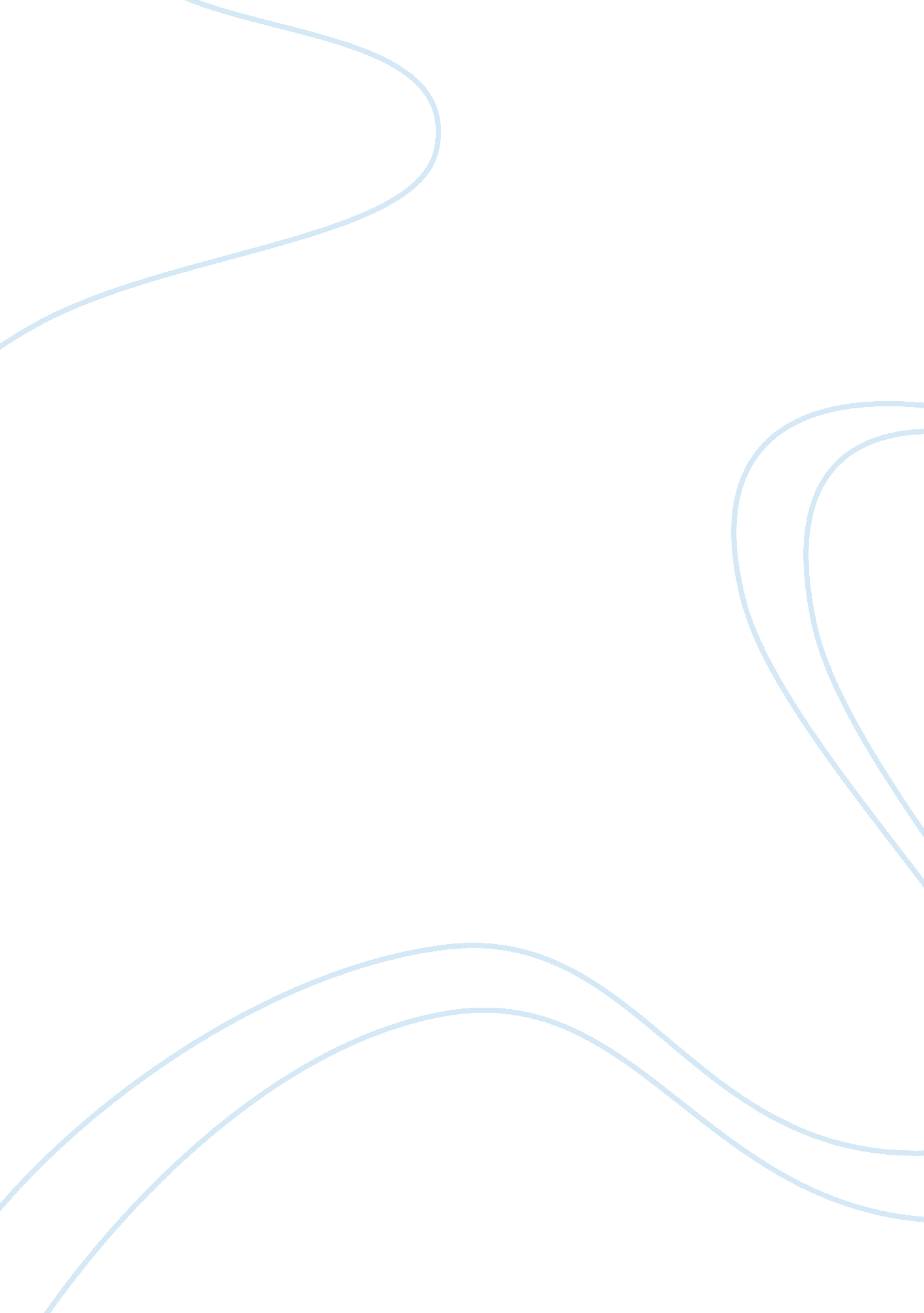 Pizza hut swot analysis marketing essay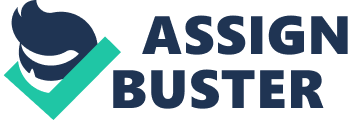 Pizza hut has commercial strengths and weaknesses. Live a coffee bar run and international agreement base in Addison, specializing in American-style pizza the length of among outside plates as well as confuse group, breadsticks, and currency. Pizza Hut is the world’s main pizza café progression whose restaurants total just about, three thousand restaurants, delivery-carry out units, and stand in hundred nations. The cycle was found in 1958 by the Carney brothers – Dan and honest the later Wichita State University student take a family unit pizza process, on loan a little construction, and opening bistro at a lively connection in Wichita, Kansas. The longer young always working Pizza Hut in the globe is in Manhattan, Kansas, in buy things and watering hole area well-known as Aggieville. Following is a SWOT analysis of this huge American-style. Pizza hut operate in eighty four nations and areas all over the planet below the surname “ Pizza Hut” and features a range of pizzas with special toppings as well as pasta, salads, sandwiches and additional food things and beverages. The characteristic decoration features a light red top. The inheritance of Pizza Hut began in 1958, when two college students from Wichita, Kansas, were come near by a relations friend with the idea of opening a pizza parlor. While the idea was comparatively fresh to many Americans at that time, the brothers rapidly saw the likely of this original project. Behind using six hundred Singapore dollars from their mother, they buy little second-hand tools and borrowed a little house on a busy junction in their birthplace. The outcome of their commercial labors was the first Pizza Hut café and the basis for what would become the major and mostly charming pizza café in the earth. Pizza Hut has been named the digit one national pizza cycle in America according to cafés & organizations “ 2001 selection in Chains” examination. Pizza Hut is the standard executive of $twenty five billion pizza group and has been since 1987. Pizza hut get satisfaction in making a great pizza and that is provide courteous and obliging service on time all the time. Each consumer says, “ I’ll be back!” We are the managers of choice offering squad members opportunities for growth, progression, and satisfying careers in amusing, safe working surroundings. We are accountable for profitability in everything we do, providing our shareholders with value growth. Mission Statement is of the business. If you are looking to compose a company Mission statement this example of the Pizza Hut Mission Statement will provide you with some excellent ideas and inspiration. on contains the best examples of a Mission statement from the most successful companies and corporations in the world. We have provided below the content of the Pizza Hut Mission Statement which Statement is powerful and compelling conveying confidence in the company, its services, products and employees. A Mission Statement can be described as a cross between a company slogan, or tagline, and an executive summary! The importance of a Mission Statement should not be underestimated. One good paragraph will describe the values, services, products, USP (Unique Selling Points) and objectives of the business. If you are looking to compose a company Mission statement this example of the Pizza Hu OBJECTIVE OF THE STUDY: The SWOT examination aim to propose the contribute government of the Söderköping growth with a tool to charge their past contribution in the Söderköping procedure as fit as to assess the option for the modus operandi to bear on after the conclusion of the in progress growth in February 2009. The SWOT study is not heading for at the Söderköping course itself, as enough opportunity for assessment of the procedure by Governments drive be provide at an additional summit of the older height costing meeting. SWOT ANALYSIS OF PIZZA HUT: PIZZA HUT STRENGTH: Pizzas hut being the biggest restaurants succession in the world, this clearly means they control their market, and can invest in new goods, e. g. new pizza. Pizza hut is a vast market sector, attracting more customers meaning a better percentage in sales, which may to better earning. They have low opposition, although they have some rivals such as dominos Pizza, McDonalds, yet they have a benefit over these as pizza hut are a restaurant as well as a remove different dominos pizza; this means pizza hut may have other sales therefore other earnings, which may help pizza hut with all developments or alterations required to the business. (Marcus Griffiths) The pizza hut is individuals and runs about thirty four thousands eating place. Pizza hut is one of the major eating place successions in the world and is an associate brand of Yum! Brands, Inc. It offers home delivery services and also has kiosks in more than 100 countries. Pizza Hut with a vast marketplace share and a strong net system in United Kingdom. The restaurants offer a huge variety and types of pizzas under one roof and are known for its original pizzas. Source: Pizza Hut Website (1998) http://www. pizzahut. com As per Pestle analysis models strength is influenced by social and economical factor because in my analysis I come to identify that the majority of the people in the opening of the months expend extra and they visit pizza hut extremely frequently. While the increase rate the cost of raw material also increases and these guides towards elevated prices of the goods and junior or vice versa. Pizza hut is a global and it’s basically create from America. So the association is plagued by western culture. Presently it is societal form of culture which consists of Upper class, middle class and lower class. PIZZA HUT WEAKNESSES: Faithful consumers are feeling that the happiness of the pizzas is declining. It might be lead to low consumer happiness reliability in the market, this may lead to consumers exchanging to main competitors such as dominos pizza. They are losing cash in places such as New Zealand and Australia; this might be owing to their societies, possibly meaning the Company need to introduce a more varied range of goods to attract consumers of all lifestyles and societies. This is lead to high earnings as well as de-inspiration of staff. They have multifaceted CPU systems, this leads to de-inspiration of staff. Lowering the value of goods (pizzas), examine to consumers, and it might be lead to a lack of new thoughts. The honest consumers of Pizza hut suffer that pizza hut is a reject in happiness and eating places are offering much more. There are some internal conflicts within the business as there processes are mechanized and centralized. (Marcus Griffiths) Faithful consumers of pizza hut suffer that pizza hut is reject in happiness and restaurants are offering much more. Although Novak said Pizza Hut’s growth into China is going very well, there are fighting problems in two western countries like New Zealand and Australia. There are multifaceted computer systems and interior conflicts from franchisees. Natural pizzas are not sufficient, which will border the aim market. http://www. pizzahut. com In my investigation, as per Pestle analysis model weaknesses is influenced by technological factor because at the present daytime equipment is humanizing and heat ovens will be of original and competent skill outstanding to novel equipment there are new mediums of advertising like internet; telemarketing . Computer base buyer information to is help in collect buyer information, every day communication, and choice making. PIZZA HUT OPPORTUNITIES: Pizza Hut can set up new Pizzas with different crust ranges and tastes. This may attract new consumers with new flavors and this may raise their sales. The Company has expanded into the Indian bazaar menu and seems to the old favorite to bolster sales in the United State. The Company has targeted expensive goods and a reduce consumer base; this will attract customers who are more ready to buy these Pizzas. (Marcus Griffiths) Pizza Hut is able to readily produce in more sell since it has a very superior group and it has hard market split. In spite of it include a little go down in 1984, and next two years it at rest has rather a good quality marketplace go cut in two imply that citizens purchase Pizza Hut’s produce only as they similar to its crop. The people are these days more worried about their health and pizza hut can meet this need by introducing clean and well pizza. The company can even introduce fresh, healthy and clean food items connected to pizza for example they can launch clean pizzas. http://www. pizzahut. com Since for each Pestle analysis models strength is influenced by Environmental factor because The Pizza hut company is utilizing to environment to examination molecules and their comment previous to set up them into new test for human. PIZZA HUT THREATS: In the pizza hut industry the competition is increase. Because consumers now prefer and look for accessibility and affordability. The cost of special elements like cheese, which is used in pizzas, is increase. Cheese costs threaten margin is increase. Cheese is necessary to the industry. Pizza hut faces critical threats from other global restaurant chains like KFC, McDonalds, Dominos pizza etc. So Pizza hut will have to progress or continue the value of the pizzas in order to fight with Dominos and McDonalds, to make sure that Pizza hut dominate this marketplace. McDonalds even tried to launch pizza in its goods collection, which is called McPizza. Besides these challengers the home eating places that provide pizzas offer food item at more reasonable costs as well as know the flavor of the local people better. Many of its challengers are trying to imprison the market share of the Pizza hut by launching like kind of pizzas. They will also have to keep their costs down and this may lead to them buying good from abroad where it is cheaper. (Marcus Griffiths) http://www. pizzahut. com As per Pestle analysis models threats is managed by political because here are not a lot of political factors in moving Pizza Hut because is need of opposition. The factor such when law on production service, contamination and taxation is relevant on the association which it has to chase about the system. This matrix shows the major strategic option available to firms. I think that the top option for Pizza hut is to bring in new crop in existing market. So this firm must follow a product growth plan. It might engage considerable alteration or additions to its present goods variety. So Pizza Hut can bring in a new Pizza with dissimilar toppings in order to widen their goods variety. Also Pizza Hut Lead this marketplace sector they have money to spoil in investigation and growth. New feel that Pizza Hut should not chase the plan of diversification, this is a high risk plan as it would be very hard for them to locate a totally different goods as they are un knowledgeable and they have limited skills for example in manufacturing Footballs. 